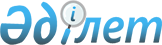 О внесении изменения в постановление Правительства Республики Казахстан от 10 апреля 2015 года № 219 "О подписании Соглашения между Правительством Республики Казахстан и Правительством Королевства Испания о научно-техническом сотрудничестве"
					
			Утративший силу
			
			
		
					Постановление Правительства Республики Казахстан от 14 июля 2016 года № 408. Утратило силу постановлением Правительства Республики Казахстан от 3 июля 2021 года № 463.
      Сноска. Утратило силу постановлением Правительства РК от 03.07.2021 № 463.
      Правительство Республики Казахстан ПОСТАНОВЛЯЕТ:
      1. Внести в постановление Правительства Республики Казахстан от 10 апреля 2015 года № 219 "О подписании Соглашения между Правительством Республики Казахстан и Правительством Королевства Испания о научно-техническом сотрудничестве" следующее изменение:
      пункт 2 изложить в следующей редакции:
      "2. Уполномочить Министра образования и науки Республики Казахстан Сагадиева Ерлана Кенжегалиевича подписать от имени Правительства Республики Казахстан Соглашение между Правительством Республики Казахстан и Правительством Королевства Испания о научно-техническом сотрудничестве, разрешив вносить изменения и дополнения, не имеющие принципиального характера.".
      2. Настоящее постановление вводится в действие со дня подписания.
					© 2012. РГП на ПХВ «Институт законодательства и правовой информации Республики Казахстан» Министерства юстиции Республики Казахстан
				
Премьер-Министр
Республики Казахстан
К. Масимов